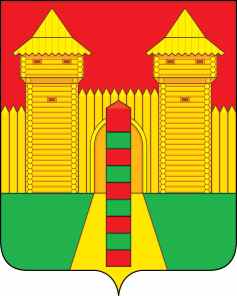 АДМИНИСТРАЦИЯ  МУНИЦИПАЛЬНОГО  ОБРАЗОВАНИЯ «ШУМЯЧСКИЙ   РАЙОН» СМОЛЕНСКОЙ  ОБЛАСТИПОСТАНОВЛЕНИЕот 25.03.2024г. № 159        п. Шумячи	В целях реализации приоритетного проекта «Формирование современной городской среды» и создания привлекательности территории Шумячского городского поселения, организации выполнения работ, направленных на избавление от «визуального мусора», в соответствии с Федеральным законом от 06.10.2003 №131-ФЗ «Об общих принципах организации местного самоуправления в Российской Федерации, решением Совета депутатов Шумячского городского поселения от 27.02.2023 №7 «Об утверждении Правил благоустройства территории Шумячского городского поселения», с целью приведения информационных и рекламных конструкций в соответствие с Правилами благоустройства территории Шумячского городского поселения Администрация муниципального образования «Шумячский район» Смоленской области	П О С Т А Н О В Л Я Е Т:1. Утвердить План – график мероприятий, направленных на избавление от «визуального мусора» и создания привлекательного облика территории Шумячского городского поселения, согласно Приложению 1.          2. Настоящее постановление вступает в силу со дня его подписания.И.п. Главы муниципального образования«Шумячский район» Смоленской области                                              Д.А. КаменевПЛАН-ГРАФИКмероприятий, направленных на избавление от «визуального мусора» и создание привлекательного облика на территорииШумячского городского поселения 2024-2025 годыОб утверждении комплексного плана-графика мероприятий, направленных на избавление от «визуального мусора» и создания привлекательного облика территории Шумячского городского поселенияПриложение 1к постановлению Администрации муниципального образования «Шумячский район» Смоленской области от 25.03.2024г. № 159№ п/пНаименование мероприятийСроки проведения1Проведение инвентаризации вывесок и рекламных конструкций, размещенных на фасадах зданий и сооружений, на центральных улицах, возле автомобильных дорог общего пользования, общественных территориях на соответствие нормам действующего законодательства, Правил благоустройства Шумячского городского поселенияв течениетекущего годаОтветственный: Отдел городского хозяйства2Реализация мероприятий, направленных на поэтапное приведение вывесок и рекламных конструкций, размещенных на фасадах зданий и сооружений, возле автомобильных дорог, общественных территориях в соответствие с Правилами благоустройства Шумячского городского поселения постоянно3Проведение информационно-разъяснительной работы с населением, руководителями предприятий и индивидуальными предпринимателями, интересы которых будут затронуты в ходе проведения инвентаризациипо факту выявленных нарушений4Разработка и внедрение современных систем навигации (комплекса знаков, указателей, схем) обеспечивающих удобство ориентирования в городской среде для жителей и гостей Шумячского городского поселенияПо выходу методических рекомендаций Минстроя Росси